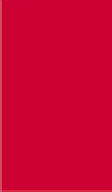 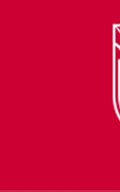 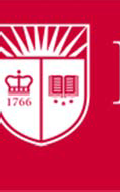 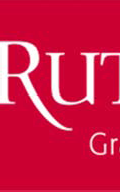 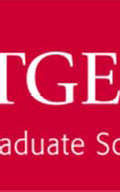 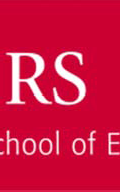 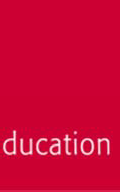 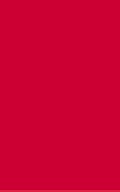 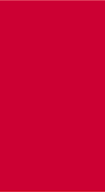 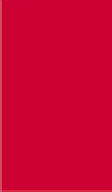 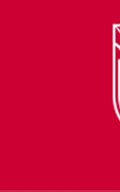 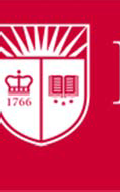 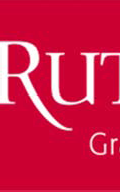 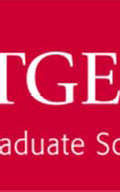 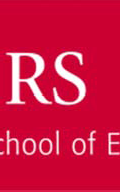 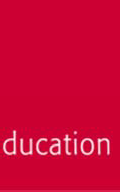 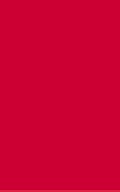 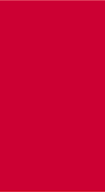 Courses of StudyMinor Modifications Proposal Form for Courses or Programs(4/15/2022)The Courses of Study (COS) Committee meets monthly and reviews proposals on a rolling basis. COS-approved proposal forms and supporting materials are distributed to the full GSE faculty one week prior to the GSE faculty meeting for consideration and full faculty vote. Please refer to the COS Faculty Guidance Sheet for more information on COS form preparation. Completed COS forms should be emailed to the COS Committee chairperson. INSTRUCTIONSThis form can be used to propose minor changes to a course or program. A separate form is required for each course or program, even if they are linked. Complete all applicable fields where changes are being proposed. Include a clear rationale for the proposed change. Mark NA (not applicable) for those fields where no changes are proposed. Type directly into the expandable boxes. Do not convert this document to a pdf file. Sections:Type of ChangeDiversity, Equity, Inclusion & Social JusticeSubmission ChecklistApproved ActionsTYPE OF CHANGE  COURSE      PROGRAMCurrent course name and number or program name (as applicable)  Title	   	 NA  Abbreviated Title	 NA  Credits  	 NA Create Undergraduate Version of Course 	 NA Course Delivery  	 NAOptions: Face-to-Face, Hybrid, Online Synchronous, Online/Asynchronous, Online Mixed Synchronous and Asynchronous, Converged Learning (students choose to attend in-person or online) Course/Program Description 	 NA    Program Admission Requirements/Procedures 	 NA Pre-requisite/other Requirement 	 NA   Other-1 (specify): Other-2 (specify): Other-3 (specify):DIVERSITY, EQUITY, INCLUSION & SOCIAL JUSTICEWhat actions have been taken to retain or enhance the GSE’s commitment to diversity, equity, inclusion, and social justice, in the proposed course or program modifications?SUBMISSION CHECKLISTSubmit a revised control sheet for modifications to courses or programs that affect the program control sheet. Consult the Office of Student & Academic Services (OSAS) for guidance.For modifications to courses or programs that are subject to state review, consult the Associate Dean and Director of Teacher Education for guidanceAPPROVED ACTIONSTyped signatures are sufficient for this COS form. Do not convert this form to a pdf file.CURRENT:PROPOSED: (80 character maximum including spaces)RATIONALE:CURRENT:PROPOSED: (20 character maximum including spaces)RATIONALE:CURRENT:PROPOSED:RATIONALE:CURRENT:PROPOSED:RATIONALE:CURRENT:PROPOSED:RATIONALE:CURRENT:PROPOSED:RATIONALE:CURRENT:PROPOSED:RATIONALE:CURRENT:PROPOSED:RATIONALE:CURRENT:PROPOSED:RATIONALE:CURRENT:PROPOSED:RATIONALE:CURRENT:PROPOSED:RATIONALE:DEPARTMENT OR SCHOOLWIDE PROGRAMDEPARTMENT OR SCHOOLWIDE PROGRAMDEPARTMENT OR SCHOOLWIDE PROGRAMChange proposed by: Change proposed by: Date approved: Date approved: Signature of Chair or Director: Signature of Chair or Director: COURSES OF STUDYCOURSES OF STUDYDate considered: Date considered: Action:Action:Signature of Chair:Signature of Chair:Date dept or program notified:Date dept or program notified:FACULTY ACTIONFACULTY ACTIONDate circulated:Date circulated:Date considered: Date considered: Action:Action: